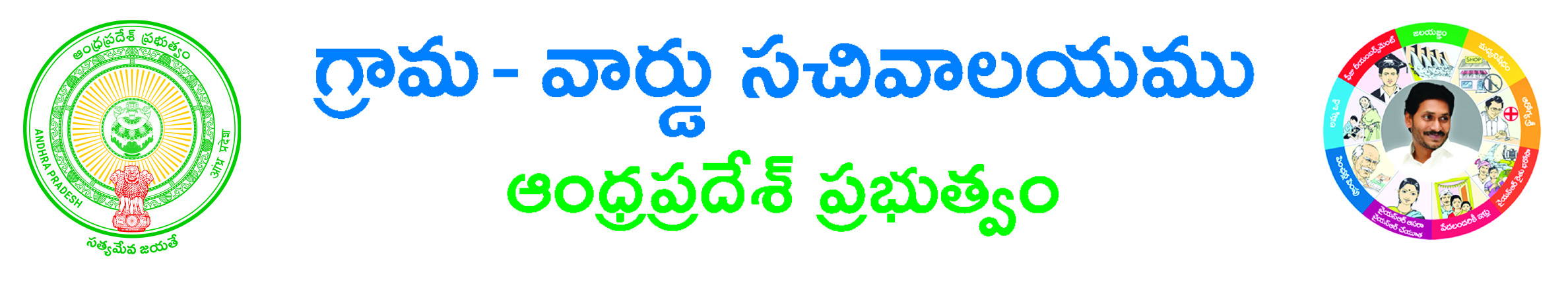 EPDCL New Connection Application FormService Type:-Service Type*:	 Domestic						 Commercial General PurposeConsumer Details:-Aaadhar Card Number: ________________________________Consumer Surname *: _________________________________Consumer Name*: _______________________________ Consumer Father Name*: ___________________________________	Social Group *:  Others  S.C  S.T         		 If Others: _______________________________________________Consumer Type*: 	 Individual  Others   Limited Company   Private Company   Registered Partnership		 UN Registered PartnershipPurpose of Supply*: _______________________________________________________________________________________ Location of Premises where supply is required:-	House No*: _____________ Street*:__________________________________________________________________________ Circle*:  Eluru  Rajahmundry  Srikakulam  Visakhapatnam  Vizianagaram Division *:__________________________Sub Division*: _______________________________ Pin Code: ______________ Section Name*: ________________________ 	Phase Type*:  Phase -1  Phase -3 Dept Type*:  Non Government  State Government  Central Government Location Type*:  Urban  Rural   Location Name*: _________________ Existing/ Adjacent Service No if any: ___________________ Contracted Load*: ______________________________________Address for Communication:-Door No*: ___________________ Locality/Land Mark: __________________________________________________________ State*: ___________________________ District*: ___________________________ Mandal*: __________________________ Village/Ward*: _________________________________Pin Code: _________________Mobile Number*: _________________Email ID: ___________________________________ Ration Card No: _______________________________________________Informant Details:- Informant Name*: ___________________________________________________ Informant Relation*: ___________________ Delivery Type*:  Manual            ID Proof*:  Aaadhar card copy  Electoral card copy  Pan Card copy  Ration card copy  Driving Licence Copy   Passport copy  ID Proof No*: ____________________________ Type of Ownership:  Sale deed  Allotment    Municipal Tax Receipt   Possession Letter   Owner Indemnity bond    Will Copy   Gift deed copy   Pattadar Passbook   Partition deed   Self Indemnity bondWiring Certificate Type*:  Contractor Wiring Certificate      Self Certified Wiring CertificateDocument List: - (NOTE: All Upload Documents are in PDF format only)	Application Form*ID Proof *Owner Ship Certificate/Sale Deed/Gift Deed (Selected Proof Document) *Photo*	Wiring Certificate*	Signature *				        			    	   Applicant’s Signature